ҠАРАР                                                                         ПОСТАНОВЛЕНИЕ02 декабрь 2016 й.	              № 176                        02 декабря 2016 г.ОБ УТВЕРЖДЕНИИ  МУНИЦИПАЛЬНОЙ ЦЕЛЕВОЙ  ПРОГРАММЫ «РАЗРАБОТКА  ГЕНЕРАЛЬНОГО ПЛАНА РАЗВИТИЯ НАСЕЛЕННЫХ ПУНКТОВ  СЕЛЬСКОГО ПОСЕЛЕНИЯ МИЧУРИНСКИЙСЕЛЬСОВЕТ МУНИЦИПАЛЬНОГО РАЙОНА  ШАРАНСКИЙ РАЙОН РЕСПУБЛИКИ БАШКОРТОСТАН»В целях разработки Генерального плана развития населенных пунктов сельского поселения Мичуринский сельсовет муниципального района Шаранский район Республики Башкортостан, направленного на улучшение условий проживания и устойчивого развития посредством совершенствования системы расселения, застройки, благоустройства населенных пунктов, их инженерной, транспортной и социальной инфраструктуры, рационального природопользования, охраны и использования объектов историко-культурного наследия, сохранения и улучшения окружающей среды Постановляю:1.Утвердить  «Муниципальную  целевую Программу «Разработка генерального плана развития населенных пунктов сельского поселения Мичуринский сельсовет муниципального района Шаранский район Республики Башкортостан».2.Разместить настоящее постановление на официальном сайте администрации сельского поселения.3.Контроль за исполнением настоящего  постановления оставляю за собой. Глава  сельского поселения                                                         В.Н.Корочкин Приложение к постановлению администрации сельского поселения Мичуринский сельсовет муниципального района Шаранский  район Республики Башкортостан от 02 декабря  2016 года № 176 МУНИЦИПАЛЬНАЯ ЦЕЛЕВАЯ ПРОГРАММА "РАЗРАБОТКА ГЕНЕРАЛЬНОГО ПЛАНА РАЗВИТИЯ НАСЕЛЕННЫХ ПУНКТОВ СЕЛЬСКОГО ПОСЕЛЕНИЯ МИЧУРИНСКИЙСЕЛЬСОВЕТ МУНИЦИПАЛЬНОГО РАЙОНА ШАРАНСКИЙ РАЙОН РЕСПУБЛИКИ  БАШКОРТОСТАНП А С П О Р Т  МУНИЦИПАЛЬНОЙ  ПРОГРАММЫ«РАЗРАБОТКА  ГЕНЕРАЛЬНОГО  ПЛАНА РАЗВИТИЯ НАСЕЛЕННЫХ ПУНКТОВ СЕЛЬСКОГО ПОСЕЛЕНИЯ МИЧУРИНСКИЙ СЕЛЬСОВЕТ  МУНИЦИПАЛЬНОГО РАЙОНА ШАРАНСКИЙ РАЙОН РЕСПУБЛИКИ БАШКОРТОСТАН»1. Содержание проблемы и обоснование необходимости ее решения программными методамиОтсутствие градостроительной документации приводит в реальных условиях к необходимости принятия решений на основе материалов, не соответствующих современным социально-экономическим и правовым условиям.Отсутствие комплексного освоения и застройки территории приводит к резкому отставанию строительства объектов социальной сферы, транспорта, инженерных сетей и оборудования, а также к упадку коммунального хозяйства существующих поселений и ухудшению экологии.Исключение градостроительных технологий планирования развития территорий из хозяйственной деятельности при формировании инвестиционных программ и проектов приводит к утрате эффективности принимаемых управленческих решений и к снижению налоговых поступлений в бюджеты всех уровней.Критическое положение усугубляется не только отсутствием финансирования, незавершенностью имеющихся градостроительных разработок, но и рядом управленческих и организационно-правовых ошибок в формировании инвестиционных процессов при размещении и строительстве объектов, а также решении земельных отношений без учета закономерностей территориально-пространственного развития города.2. Основные цели и задачи ПрограммыЦелью настоящей Программы является разработка Генерального плана, направленного на создание градостроительными средствами:1) условий роста качества жизни населения;2) условий роста экономики городского округа;3) устойчивого территориального развития сельского поселения, обеспечивающего при осуществлении градостроительной деятельности безопасность и благоприятные условия жизнедеятельности человека, ограничение негативного воздействия на окружающую среду, обеспечение охраны и рационального использования природных ресурсов, сохранение историко-культурного наследия, местных традиций и особенностей в интересах настоящего и будущих поколений.Для достижения поставленных целей необходимо решение следующих задач:1. Разработка документов Генерального плана.2. Разработка материалов по обновлению документов территориального планирования.3. Совершенствование нормативно-правовой базы градостроительного развития.
                             3. Сроки реализации ПрограммыСрок реализации Программы: 2017 - 2020 гг.
5. Управление ПрограммойЗаказчик Программы - администрация сельского поселения Мичуринский сельсовет - является распорядителем выделенных на реализацию Программы бюджетных средств, а также обеспечивает взаимодействие между исполнителями работ.
6. Механизм реализации ПрограммыЗаказчик Программы - администрация сельского поселения Мичуринский сельсовет - обеспечивает использование выделенных бюджетных средств в соответствии с утвержденными программными мероприятиями в объеме их финансирования.7. Финансовое обеспечение ПрограммыПредполагаемым источником финансирования Программы являются средства бюджета сельского поселения, в сумме 50 тыс. руб.8. Перечень программных мероприятий и объем их финансированияСоздание комплекта документов Генерального плана развития населенных  пунктов сельского поселения Мичуринский сельсовет в сумме 60 тыс. рублей.9. Ожидаемые результаты от реализации программыСоздание комплекта документов Генерального плана, обеспечивающего:- реализацию стратегических целей территориального развития населенных пунктов сельского поселения;- согласование социально-экономического прогнозирования и территориального планирования развития сельского поселения;- организацию системы управления территориальным планированием деятельности в сельском поселении.Кроме того, реализация мероприятий Программы будет способствовать повышению инвестиционной привлекательности сельского поселения, реализации программ и проектов развития сельской территории, а также увеличению количества предложений, прозрачности и ясности процедур по размещению объектов недвижимости на территории сельского поселения.10. Контроль за исполнением программыКонтроль за исполнением Программы осуществляется Советом депутатов и главой сельского поселения в соответствии с их полномочиями, установленными законодательством.БАШКОРТОСТАН  РЕСПУБЛИКАҺЫШаран районымуниципаль районыныңМичурин ауыл  советыауыл  биләмәһе хакимиәте452638, Мичуринск ауылы, Урман-парк урамы ,  12тел.(34769)  2-44-48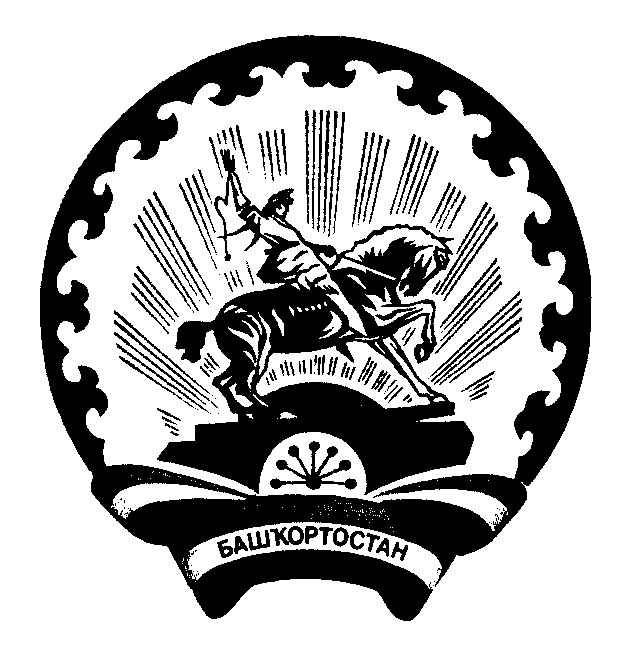 РЕСПУБЛИКА БАШКОРТОСТАН Администрация сельского поселенияМичуринский сельсоветмуниципального районаШаранский район  452638,с. Мичуринск, ул. Лесопарковая ,12  тел.(34769) 2-44-48Муниципальная программа «Разработка Генерального плана развития населенных пунктов  сельского поселения Мичуринский сельсовет муниципального района Шаранский район Республики Башкортостан» Муниципальная программа «Разработка Генерального плана развития населенных пунктов  сельского поселения Мичуринский сельсовет муниципального района Шаранский район Республики Башкортостан» Муниципальная программа «Разработка Генерального плана развития населенных пунктов  сельского поселения Мичуринский сельсовет муниципального района Шаранский район Республики Башкортостан» 1Полное наименование программы"Разработка Генерального плана развития населенных пунктов сельского поселения Мичуринский сельсовет муниципального района Шаранский район Республики Башкортостан.2Основание для разработки- Федеральный закон Российской Федерации от06.10.2003 131 -ФЗ «Об общих принципах организации местного самоуправления в Российской Федерации»;3Муниципальный заказчик программыАдминистрация  сельского  поселения Мичуринский сельсовет4Разработчик программыАдминистрация  сельского  поселения Мичуринский сельсовет5Основная цель программыРазработка Генерального плана развития населенных пунктов сельского поселения Мичуринский сельсовет муниципального района Шаранский район Республики Башкортостан, направленного на улучшение условий проживания и устойчивого территориального развития посредством совершенствования системы расселения, застройки, благоустройства населенных пунктов, их инженерной, транспортной и социальной инфраструктуры, рационального природопользования, охраны и использования объектов историко-культурного наследия, сохранения и улучшения окружающей среды.6Основные задачи программы1. Организация взаимодействия между предприятиями, организациями и учреждениями при решении вопросов благоустройства поселения.2. Приведение в качественное состояние элементов благоустройства населенных пунктов.3. Привлечение жителей к участию в решении проблем благоустройства населенных пунктов.4. Совершенствование системы населения путем повышения качества предоставляемых коммунальных услуг;5.  Улучшение экологической обстановки  и сохранение природных комплексов для обеспечения условий жизнедеятельности.